РЕСПУБЛИКА  КРЫМ                                                                    НИЖНЕГОРСКИЙ РАЙОНЕМЕЛЬЯНОВСКИЙ   СЕЛЬСКИЙ  СОВЕТ42-я сессия 1-го созываРЕШЕНИЕ №8от 14.06.2018 года                                                                               с. Емельяновка                          Об утверждении Положения о порядке выявления, учета и оформления бесхозяйного недвижимого  и выморочного имущества в муниципальную собственностьЕмельяновского сельского поселения Нижнегорского района, за исключением имущества, подлежащего включениюв Реестр имущества, находящегося в собственности Республики Крым.             В соответствии с Гражданским кодексом Российской Федерации, Федеральным законом от 06.10.2003 N 131-ФЗ «Об общих принципах организации местного самоуправления в Российской Федерации», Федеральным законом от 13 июля 2015 г. № 218-ФЗ «О государственной регистрации недвижимости», Приказом Министерства экономического развития РФ от 10 декабря 2015 г. № 931 «Об установлении Порядка принятия на учет бесхозяйных недвижимых вещей», Инструкцией о порядке учета, оценки и реализации конфискованного, бесхозяйного имущества, имущества, перешедшего по праву наследования к государству и кладов, утвержденной Минфином СССР 19 декабря 1984 года № 185, Постановлением Правительства Российской Федерации от 29 мая 2003 года № 311 «О порядке учета, оценки и распоряжения имуществом, обращенным в собственность государства», Уставом Емельяновского сельского поселения  Нижнегорского района, в целях эффективного управления имуществом Емельяновский сельский совет  Р Е Ш И Л :1. Утвердить Положение о порядке выявления, учета и оформления бесхозяйного недвижимого и выморочного имущества в муниципальную собственность Емельяновского сельского поселения Нижнегорского района, за исключением имущества, подлежащего включению в Реестр имущества, находящегося в собственности Республики Крым, согласно Приложению.2. Обнародовать настоящее  решение путем размещения на официальном сайте муниципального образования Емельяновское сельское поселение в информационно-телекоммуникационной сети «Интернет» и информационном стенде в здании администрации Емельяновского сельского поселения по адресу: с.Емельяновка, ул.Центральная,134.3. Настоящее решение вступает в силу со дня его обнародования.Председатель Емельяновского   сельского совета –Глава администрацииЕмельяновского сельского поселения                               Л.ЦапенкоПриложение к решению  №8  42 - й сессии I-го созыва                                                                                                                                    Емельяновского сельского совета   от 14.06.2018г.                                                                                                     ПОЛОЖЕНИЕо порядке выявления, учета и оформления бесхозяйного недвижимого и выморочного имущества в муниципальную собственность Емельяновского сельского поселения Нижнегорского района, за исключением имущества, подлежащего включению в Реестр имущества, находящегося в собственности Республики Крым 1. Общие положения1.1. Настоящее Положение о порядке оформления бесхозяйного недвижимого имущества в муниципальную собственность Емельяновского сельского поселения Нижнегорского района (далее - Положение) разработано в соответствии с Гражданским кодексом Российской Федерации, Федеральным законом от 06.10.2003 № 131-ФЗ «Об общих принципах организации местного самоуправления в Российской Федерации», Федеральным законом от 13 июля 2015 г. № 218-ФЗ «О государственной регистрации недвижимости», Приказом Министерства экономического развития РФ от 10 декабря 2015 г. № 931 «Об установлении Порядка принятия на учет бесхозяйных недвижимых вещей», Инструкцией о порядке учета, оценки и реализации конфискованного, бесхозяйного имущества, имущества, перешедшего по праву наследования к государству и кладов, утвержденной Минфином СССР 19 декабря 1984 года № 185, Постановлением Правительства Российской Федерации от 29 мая 2003 года № 311 «О порядке учета, оценки и распоряжения имуществом, обращенным в собственность государства», Законом Республики Крым от 31 июля 2014 года № 38-ЗРК «Об особенностях регулирования имущественных и земельных отношений на территории Республики Крым», Законом Республики Крым от 08.08.2014 № 46-ЗРК «Об управлении и распоряжении государственной собственностью Республики Крым», Постановлением Совета министров Республики Крым от 19.03.2018 № 119 «Об утверждении Порядка включения бесхозяйного имущества, находящегося на территории Республики Крым, в Реестр имущества, находящегося в собственности Республики Крым», Уставом Емельяновского сельского поселения  Нижнегорского района.1.2.Положение определяет: - Порядок выявления бесхозяйных объектов, оформления документов, постановки на учет и признания права муниципальной собственности Емельяновского сельского поселения на бесхозяйное имущество (далее именуются «бесхозяйные объекты недвижимого имущества» и «бесхозяйные движимые вещи»), расположенное на территории Емельяновского сельского поселения, за исключением имущества, подлежащего включению в Реестр имущества, находящегося в собственности Республики Крым. - Порядок принятия выморочного имущества в муниципальную собственность Емельяновского сельского поселения. 2. Порядок выявления бесхозяйных недвижимых объектов, оформления документов, постановки на учет и признания права муниципальной собственности Емельяновского сельского поселения на бесхозяйное недвижимое имущество, расположенное на территории   Емельяновского сельского поселения, за исключением имущества, подлежащего включению в Реестр имущества, находящегося в собственности Республики Крым.  2.1. Порядок распространяется на имущество, которое не имеет собственника или собственник которого неизвестен, либо на имущество, от права собственности на которое собственник отказался и не относится к имуществу предусмотренному частью 4 статьи 17 Закона Республики Крым от 08 августа 2014 года № 46-ЗРК «Об управлении и распоряжении государственной собственностью Республики Крым», частью 1 статьи 2-1 Закона Республики Крым от 31 июля 2014 года № 38-ЗРК «Об особенностях регулирования имущественных и земельных отношений на территории Республики Крым».2.2. Оформление документов для признания бесхозяйными объектов недвижимого имущества и движимых вещей, находящихся на территории Емельяновского сельского поселения, постановку на учет бесхозяйных объектов недвижимого имущества и принятие в муниципальную собственность Емельяновского сельского поселения бесхозяйных объектов недвижимого имущества и бесхозяйных движимых вещей осуществляет Администрация Емельяновского сельского поселения в соответствии с настоящим Положением.2.3. Принятие на учет бесхозяйных объектов недвижимого имущества осуществляет федеральный орган исполнительной власти, уполномоченный в области государственного кадастрового учета и государственной регистрации прав (его территориальное подразделение, далее – орган регистрации прав).2.4. Бесхозяйные движимые вещи государственной регистрации не подлежат.2.5. Главными целями и задачами выявления бесхозяйных объектов недвижимого имущества и бесхозяйных движимых вещей и оформления права муниципальной собственности на них являются:- вовлечение неиспользуемого имущества в свободный гражданский оборот;- обеспечение нормальной и безопасной технической эксплуатации имущества; - надлежащее содержание территории Емельяновского сельского поселения.2.6. Бесхозяйные объекты недвижимого имущества выявляются в результате проведения инвентаризации на  территории Емельяновского сельского поселения или иными способами.2.7. Сведения об объекте недвижимого имущества, имеющем признаки бесхозяйного, могут поступать от исполнительных органов государственной власти Российской Федерации, субъектов Российской Федерации, органов местного самоуправления, на основании заявлений юридических и физических лиц.2.8. На основании поступившего в Администрацию Емельяновского сельского поселения (далее-Администрация) обращения по поводу выявленного объекта недвижимого имущества, имеющего признаки бесхозяйного, Администрация осуществляет:- проверку поступивших сведений о выявленном объекте недвижимого имущества, имеющем признаки бесхозяйного (с выездом на место);- сбор необходимой документации, в том числе, на предмет не относится ли объект к имуществу предусмотренному частью 4 статьи 17 Закона Республики Крым от 08 августа 2014 года № 46-ЗРК «Об управлении и распоряжении государственной собственностью Республики Крым», частью 1 статьи 2-1Закона Республики Крым от 31 июля 2014 года № 38-ЗРК «Об особенностях регулирования имущественных и земельных отношений на территории Республики Крым», и подачу ее в орган регистрации прав, в целях постановки на учет выявленного объекта недвижимого имущества как бесхозяйного;- ведение Реестра выявленного бесхозяйного недвижимого имущества;- подготовку документов для принятия бесхозяйного объекта недвижимого имущества в собственность Емельяновского сельского поселения в соответствии с действующим законодательством.2.9. В целях проведения проверки возможного наличия собственника выявленного объекта недвижимого имущества, имеющего признаки бесхозяйного, Администрация на первом этапе запрашивает:- сведения о наличии объекта недвижимого имущества в реестре муниципальной собственности муниципального образования;- сведения о зарегистрированных правах на объект недвижимого имущества в органе регистрации прав.В случае необходимости Администрация Емельяновского сельского поселения подготавливает и направляет запросы в органы ФНС России о наличии в ЕГРЮЛ юридического лица, а также запрос юридическому лицу, являющемуся возможным балансодержателем имущества.2.10. В случае выявления информации о наличии собственника объекта недвижимого имущества, либо о том, что имущество относится к имуществу предусмотренному частью 4 статьи 17 Закона Республики Крым от 08 августа 2014 года № 46-ЗРК «Об управлении и распоряжении государственной собственностью Республики Крым», частью 1 статьи 2-1 Закона Республики Крым от 31 июля 2014 года № 38-ЗРК «Об особенностях регулирования имущественных и земельных отношений на территории Республики Крым», Администрация прекращает работу по сбору документов для его постановки на учет в качестве бесхозяйного и сообщает данную информацию лицу, предоставившему первичную информацию об этом объекте.При этом Администрация Емельяновского сельского поселения направляет собственнику объекта обращение с просьбой отказаться от прав на него в пользу муниципального образования либо принять меры к его надлежащему содержанию.Информацию о выявленном имуществе, предусмотренном частью 4 статьи 17 Закона Республики Крым от 08 августа 2014 года № 46-ЗРК «Об управлении и распоряжении государственной собственностью Республики Крым», частью 1 статьи 2-1 Закона Республики Крым от 31 июля 2014 года № 38-ЗРК «Об особенностях регулирования имущественных и земельных отношений на территории Республики Крым» Администрация Емельяновского сельского поселения направляет в отраслевые исполнительные органы государственной власти Республики Крым,  уполномоченные на выявление и учет бесхозяйного имущества и закрепленные пунктами 1.3.1-1.3.5 Порядка включения бесхозяйного имущества, находящегося на территории Республики Крым, в Реестр имущества, находящегося в собственности Республики Крым, утвержденного Постановлением Совета министров Республики Крым от 19.03.2018 г. № 119.  2.11. Если в результате проверки собственник объекта недвижимого имущества не будет установлен, Администрация:2.11.1. Организует в установленном порядке работу по проведению технической инвентаризации объекта недвижимого имущества, имеющего признаки бесхозяйного, и изготовлению технического и кадастровых паспортов на объект. 2.11.2. Осуществляет сбор документов, подтверждающих, что объект недвижимого имущества не имеет собственника, или собственник неизвестен, или от права собственности на него собственник отказался.Документами, подтверждающими, что объект недвижимого имущества не имеет собственника или его собственник неизвестен, являются:1) выданные органами исполнительной власти Российской Федерации, субъектов Российской Федерации, органами местного самоуправления документы о том, что данный объект недвижимого имущества не учтен в реестрах федерального имущества, имущества субъекта Российской Федерации и муниципального имущества;2) выданные соответствующими государственными органами (организациями), осуществлявшими регистрацию прав на недвижимость до введения в действие Федерального закона «О государственной регистрации прав на недвижимое имущество и сделок с ним» и до начала деятельности учреждения юстиции по государственной регистрации прав на недвижимое имущество и сделок с ним, документы, подтверждающие, что права на данные объекты недвижимого имущества ими не были зарегистрированы;3) сведения из Единого государственного реестра недвижимости об объекте недвижимого имущества (здание, строение, сооружение, земельный участок);4) заявление от собственника об отказе от права собственности на объект недвижимого имущества и согласии на постановку на учет этого имущества в качестве бесхозяйного (представляется в случае отказа собственника от права собственности на это имущество), удостоверенное нотариально.В случае отказа собственника - юридического лица от права собственности на имущество и в случае, если право собственности не зарегистрировано, Администрация  у него следующие документы:- копии правоустанавливающих документов, подтверждающих наличие права собственности;- полное наименование, индивидуальный номер налогоплательщика, дата и место государственной регистрации, номер документа, подтверждающего факт внесения записи о юридическом лице в Единый государственный реестр юридических лиц, адрес (место нахождения) постоянно действующего исполнительного органа юридического лица (в случае отсутствия постоянно действующего исполнительного органа юридического лица - иного лица, имеющего право действовать от имени юридического лица без доверенности).В случае отказа собственника - физического лица - от права собственности на имущество и в случае, если право собственности не зарегистрировано, Администрация запрашивает у него следующие документы:- копии правоустанавливающих документов, подтверждающих наличие права собственности;- копию документа, удостоверяющего личность гражданина;- документы, подтверждающие отсутствие проживающих в жилых помещениях (акты обследования, выписки из домовой книги);- кадастровый паспорт на земельный участок, на котором расположен объект недвижимости (при наличии);- иные документы, подтверждающие, что объект недвижимого имущества является бесхозяйным.2.12. Если в результате проверки будет установлено, что обнаруженное недвижимое имущество отвечает требованиям бесхозяйного для принятия его на учет как бесхозяйного и не относится к имуществу предусмотренному частью 4 статьи 17 Закона Республики Крым от 08 августа 2014 года № 46-ЗРК «Об управлении и распоряжении государственной собственностью Республики Крым», частью 1 статьи 2-1Закона Республики Крым от 31 июля 2014 года № 38-ЗРК «Об особенностях регулирования имущественных и земельных отношений на территории Республики Крым» Администрация обращается с заявлением в орган регистрации прав.2.12.1. К заявлению прилагаются документы, предусмотренные Правилами
предоставления документов, направляемых или предоставляемых в соответствии с частями 1, 3 - 13, 15 статьи 32 Федерального закона «О государственной регистрации недвижимости» в федеральный орган исполнительной власти (его территориальные органы), уполномоченный Правительством Российской Федерации на осуществление государственного кадастрового учета, государственной регистрации прав, ведение Единого государственного реестра недвижимости и предоставление сведений, содержащихся в Едином государственном реестре недвижимости
(утв. постановлением Правительства РФ от 31 декабря 2015 г. № 1532), а именно:а) в случае если объект недвижимого имущества не имеет собственника или его собственник неизвестен:- документ, подтверждающий, что объект недвижимого имущества не имеет собственника (или его собственник неизвестен), в том числе:- документ, подтверждающий, что данный объект недвижимого имущества не учтен в реестрах федерального имущества, государственного имущества субъекта Российской Федерации и муниципального имущества, выданный органами учета государственного и муниципального имущества;- документ, подтверждающий, что право собственности на данный объект недвижимого имущества не было зарегистрировано соответствующими государственными органами (организациями), осуществлявшими регистрацию прав на недвижимость до введения в действие Федерального закона «О государственной регистрации прав на недвижимое имущество и сделок с ним» и до начала деятельности учреждения юстиции по государственной регистрации прав на недвижимое имущество и сделок с ним на территории соответствующего субъекта Российской Федерации;б) в случае, если собственник (собственники) отказался от права собственности: - заявление собственника (собственников) или уполномоченного им (ими) на то лица (при наличии у него нотариально удостоверенной доверенности) об отказе от права собственности на объект недвижимого имущества;- копии правоустанавливающих документов, подтверждающих наличие права собственности у лица (лиц), отказавшегося (отказавшихся) от права собственности на объект недвижимости.2.13. Заявление и иные документы, необходимые для принятия на учет объекта недвижимого имущества, могут быть представлены одновременно с заявлением о государственном кадастровом учете.2.14. Бесхозяйный объект недвижимого имущества учитывается в Реестре выявленного бесхозяйного недвижимого имущества (далее - Реестр) (с целью осуществления контроля за сохранностью этого имущества) с даты постановки объекта недвижимого имущества в качестве бесхозяйного в органе, осуществляющем государственную регистрацию прав, до момента возникновения права муниципальной собственности на такой объект. Реестр выявленного бесхозяйного недвижимого имущества, а также изменения и дополнения к нему утверждаются Председателем Емельяновского сельского совета - главой администрации Емельяновского сельского поселения.2.14.1. Основанием для включения такого объекта в Реестр является соответствующее распоряжение (постановление) Председателя Емельяновского сельского совета - главы администрации Емельяновского сельского поселения, проект которого готовит Администрация Емельяновского сельского поселения.2.15. В целях предотвращения угрозы разрушения бесхозяйного объекта недвижимого имущества, его утраты, возникновения чрезвычайных ситуаций  такой объект и находящиеся в его составе бесхозяйные движимые вещи (при наличии) на период оформления их в собственность муниципального образования распоряжением Председателя Емельяновского сельского совета - главы администрации Емельяновского сельского поселения могут передаваться на ответственное хранение и на балансовый учет муниципальным  учреждениям, предприятиям, осуществляющим виды деятельности, соответствующие целям использования бесхозяйного имущества.2.16. Администрация Емельяновского сельского поселения вправе осуществлять ремонт и содержание бесхозяйного имущества за счет средств местного бюджета Емельяновского сельского поселения.2.17. Если в срок до принятия бесхозяйного объекта недвижимого имущества в муниципальную собственность объявится его собственник, доказывание права собственности на него лежит на этом собственнике.2.17.1. В случае если собственник докажет право собственности на объект недвижимого имущества, Администрация Емельяновского сельского поселения:- направляет заказное письмо с предложением о необходимости принятия мер по содержанию данного объекта в надлежащем состоянии в соответствии с действующими нормами (при непринятии мер в срок до 6 месяцев с даты отправки уведомления по почте вопросы его дальнейшего использования решаются в судебном порядке);- готовит соответствующее распоряжение Председателя Емельяновского сельского совета - главы администрации Емельяновского сельского поселения об исключении этого объекта из Реестра.2.17.2. В случае если собственник докажет право собственности на объект недвижимого имущества, Администрация Емельяновского сельского поселения имеет право на возмещение затрат, понесенных на ремонт и содержание данного объекта, в судебном порядке в соответствии с действующим законодательством.2.17.3. В случае если бесхозяйный объект недвижимого имущества по решению суда будет признан муниципальной собственностью Емельяновского сельского поселения, собственник данного имущества может доказывать свое право собственности на него в судебном порядке в соответствии с действующим законодательством.2.18. По истечении года со дня постановки бесхозяйного объекта недвижимого имущества на учет Администрация Емельяновского сельского поселения обращается в суд с заявлением о признании права собственности Емельяновского сельского поселения на этот объект и находящиеся в его составе бесхозяйные движимые вещи (при наличии) в порядке, предусмотренном законодательством Российской Федерации.2.19. Право муниципальной собственности на бесхозяйный объект недвижимого имущества, установленное решением суда, подлежит государственной регистрации в органе регистрации прав.2.20. После регистрации права и принятия бесхозяйного недвижимого имущества в муниципальную собственность Емельяновского сельского поселения Нижнегорского района администрация Емельяновского сельского поселения вносит соответствующие сведения в реестр муниципальной собственности Емельяновского сельского поселения Нижнегорского района.3. Порядок принятия выморочного имущества в муниципальную собственность Емельяновского сельского поселения.3.1. Под выморочным имуществом, переходящим по праву наследования к муниципальному образованию по закону относится имущество, принадлежащее гражданам на праве собственности и освобождающиеся после их смерти в случае, если отсутствуют наследники, как по закону, так и по завещанию, либо никто из наследников не имеет права наследовать или все наследники отстранены от наследования, либо никто из наследников не принял наследства, либо все наследники отказались от наследства и при этом никто из них не указал, что отказывается в пользу другого наследника, а также, если имущество передано по завещанию муниципальному образованию.3.2. В соответствии с действующим законодательством выморочное имущество в виде расположенных на территории Емельяновского сельского поселения жилых помещений; земельных участков, а также расположенных на них зданий, сооружений, иных объектов недвижимости; доли в праве общей долевой собственности на указанные выше объекты недвижимого имущества, переходит в порядке наследования по закону в муниципальную собственность Поселения.3.3. Документом, подтверждающим право муниципальной собственности Емельяновского сельского поселения на наследство, является свидетельство о праве на наследство, выдаваемое нотариальным органом. Для приобретения выморочного имущества принятие наследства не требуется.3.4. Администрация обеспечивает государственную регистрацию права муниципальной собственности Емельяновского сельского поселения на выморочное имущество в органах регистрации прав.3.5. Выморочное имущество в виде расположенных на территории Емельяновского сельского поселения жилых помещений (в том числе жилых домов и их частей), право собственности, на которое зарегистрировано в установленном порядке, включается в жилищный фонд социального использования.3.6. Для получения свидетельства о праве на наследство на выморочное имущество должностное лицо собирает следующие документы, направляя запросы в соответствующие государственные органы:- свидетельство (справку) о смерти, выданное учреждениями записи актов гражданского состояния;- выписку из лицевого счета жилого помещения;- выданные соответствующими государственными органами (организациями), осуществлявшими регистрацию прав на недвижимость до введения в действие Федерального закона от 21 июля 1997 года № 122-ФЗ «О государственной регистрации прав на недвижимое имущество и сделок с ним» и до начала деятельности учреждения юстиции по государственной регистрации прав на недвижимое имущество и сделок с ним, документы, подтверждающие, что права на данные объекты недвижимого имущества ими не были зарегистрированы;- выписку из Единого государственного реестра прав на недвижимое имущество и сделок с ним об отсутствии сведений о правах на данный объект недвижимого имущества (здание, строение, сооружение, земельный участок);- кадастровый паспорт;- технический паспорт (при наличии);- правоустанавливающие документы на объект недвижимого имущества (при наличии);- учредительные документы Администрации;- иные документы по требованию нотариуса.3.7. В случае отказа нотариуса в выдаче свидетельства о праве на наследство на выморочное имущество Администрация обращается с иском в суд о признании права муниципальной собственности муниципального образования на выморочное имущество.3.8. При получении свидетельства о праве на наследство на выморочное имущество либо вступившего в силу решения суда о признании права муниципальной собственности муниципального образования на выморочное имущество Администрация обращается в орган регистрации прав для регистрации права муниципальной собственности Емельяновского сельского поселения на выморочное имущество.3.9. После государственной регистрации прав на недвижимое имущество должностное лицо готовит проект Постановления о приеме в муниципальную собственность Емельяновского сельского поселения и включении в состав имущества муниципальной казны выморочного имущества, в жилищный фонд социального использования.3.10. Сведения по жилым помещениям, земельным участкам, а также по расположенным на них зданиям, сооружениям, иным объектам недвижимости; долям в праве общей долевой собственности, являющиеся выморочным имуществом, право собственности, на которые зарегистрировано за муниципальным образованием, вносятся в реестр муниципального имущества Емельяновского сельского поселения, а документация, связанная с объектом недвижимости, поступает на хранение в Администрацию.3.11. Вопросы принятия в муниципальную собственность бесхозяйного недвижимого и выморочного имущества, не урегулированные настоящим Положением, регулируется действующим законодательством Российской Федерации.Приложение № 1К Положениюо порядке выявления, учета и оформления бесхозяйного недвижимого и выморочного имущества в муниципальную собственность Емельяновского сельского поселения Нижнегорского района, за исключением имущества, подлежащего включению в Реестр имущества, находящегося в собственности Республики Крым Председателю Емельяновского сельского совета – главе администрации Емельяновского сельского поселения (Ф.И.О.) __________________________________________________________ (ФИО)проживающего(ей) по адресу:__________________________________________________________________________Паспорт серия _______ №_______________Выдан «____»_______________20 ___ г ФМС ________________________________ телефон______________________________ЗАЯВЛЕНИЕСообщаю об имуществе, предположительно оставшемся без владельца: наименование (назначение) объекта_________________________________________________________________ ___________________________________________________________________________________ место расположения объекта__________________________________________________________ ___________________________________________________________________________________ Ориентировочные сведения об объекте_________________________________________________________________________________________________________________________________ _________________________________________________________________________________________________________________________________________________________________ _________________________________________________________________________________ _________________________________________________________________________________________________________________________________________________________________________________________________________________________________ (год постройки, технические характеристики, площадь, для объектов инженерной инфраструктуры - протяжённость диаметр и материал трубопроводов, объём и материал систем водоотведения и водоснабжения и т.д.)Сведения о предполагаемом собственнике владельце, пользователе объекта_____________________________________________________________________________________________________Период неиспользования объекта, неосуществления в отношении него правомочий собственника________________________________________________________________________Даю согласие администрации Емельяновского сельского поселения на обработку моих персональных данных______________ (подпись)«______»________________г.                                                                   ________________________                                                                                     (подпись)Приложение № 2К Положениюо порядке выявления, учета и оформления бесхозяйного недвижимого и выморочного имущества в муниципальную собственность Емельяновского сельского поселения Нижнегорского района, за исключением имущества, подлежащего включению в Реестр имущества, находящегося в собственности Республики Крым Председателю Емельяновского сельского  совета –  главе администрации Емельяновского сельского поселения (Ф.И.О.)_________________________________________________________________ (ФИО) проживающего(ей) по адресу: _____________________________________ _____________________________________ Паспорт серия _______ №_______________ Выдан «____»_______________20 ___ г ФМС ________________________________ телефон______________________________ ЗАЯВЛЕНИЕЯ, _______________________________________________________________________________, ФИО (полностью) отказываюсь от недвижимого имущества _________________________________________________________________________________________________________________________________________________________________, (описание данного недвижимого имущества) расположенного по адресу:___________________________________________________________ ________________________________________________________________________________, принадлежащего (не принадлежащего) мне на праве собственности (долевой собственности ) нужное подчеркнуть). Документ, подтверждающий право собственности (долевой собственности), размер доли в случае отказа от долевой собственности и _________________________________________________________________________________другие документы, подтверждающие право владения, распоряжения и пользования данным недвижимым имуществом _________________________________________________________________________________ Даю согласие администрации Емельяновского сельского поселения на обработку моих персональных данных______________ (подпись) Прилагаю следующие документы:____________________________________________________ _________________________________________________________________________________  «______»________________г. ________________________Приложение № 3К Положениюо порядке выявления, учета и оформления бесхозяйного недвижимого и выморочного имущества в муниципальную собственность Емельяновского сельского поселения Нижнегорского района, за исключением имущества, подлежащего включению в Реестр имущества, находящегося в собственности Республики Крым РЕЕСТРОбъектов недвижимости, имеющих признаки бесхозяйного имуществаПриложение № 4к Положению о порядке выявления, учета иоформления бесхозяйного недвижимого и выморочного имуществав муниципальную собственность Емельяновского сельского поселения, за исключением имущества, подлежащего включению в Реестр имущества, находящегося в собственности Республики Крым РЕЕСТРобъектов бесхозяйного недвижимого имуществаN п/пНаименование объектаМестонахождение объектаОриентировочные сведения об объекте (год постройкитехнические характеристики, площадь)Заявитель (для физических лиц - ФИО, для юридических лиц - наименование организации)Основание внесения объекта в данный реестрДата внесения объекта в данный реестрФИО должностного лица, внесшего объект в данный реестрПримечанияNп/пНаименование объектаМесто нахождения объектаКраткая характеристика объектаНомер, дата и наименование постановленияДата постановки на учет в Росреестре123456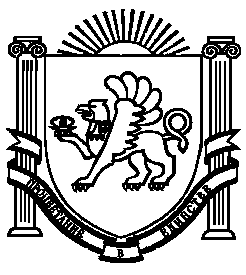 